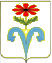 Приложение № 3АДМИНИСТРАЦИЯ БЕССТРАШНЕНСКОГО СЕЛЬСКОГО ПОСЕЛЕНИЯ ОТРАДНЕНСКОГО РАЙОНА ПОСТАНОВЛЕНИЕ От 27.03.2013	           		                                                                   №20ст-ца  БесстрашнаяОб  утверждении  Положенияо  проверке  достоверности  и  полноты сведений о доходах,об имуществе и обязательствах имущественного характера, представляемых гражданами, претендующими на замещение  должностей  руководителей   муниципальных учреждений муниципального образования Бесстрашненское сельское поселение Отрадненского районаи лицами, замещающими эти должностиВ соответствии с частью 71 статьи 8 Федерального закона «О противодействии коррупции» и Постановлением Правительства Российской Федерации от 13 марта 2013 года № 207 «Об утверждении Правил проверки достоверности и полноты сведений о доходах, об имуществе и обязательствах имущественного характера, представляемых гражданами, претендующими на замещение должностей руководителей федеральных государственных учреждений, и лицами, замещающими эти должности»  п о с т а н о в л я ю:          1. Утвердить Положение о проверке достоверности и полноты сведений о доходах, об имуществе и обязательствах имущественного характера, представляемых гражданами, претендующими на замещение  должностей  руководителей   муниципальных учреждений муниципального образования Бесстрашненское сельское поселение Отрадненского района и лицами, замещающими эти должности (приложение).2. Начальнику общего отдела  администрации Бесстрашненского сельского поселения  (Мартыщенко)  разместить его на официальном сайте администрации Бесстрашненского сельского поселения Отрадненского района.3. Контроль за выполнением настоящего постановления оставляю за собой.4. Настоящее постановление вступает в силу со дня его обнародования. Глава Бесстрашненского сельского поселенияОтрадненского района							            В. Б. ПанинПОЛОЖЕНИЕ о проверке достоверности и полноты  сведений о доходах, об имуществе и обязательствах  имущественного  характера, представляемых гражданами, претендующими на замещение  должностей  руководителей   муниципальных учреждений муниципального образования Бесстрашненское сельское поселение Отрадненского района, и лицами, замещающими эти должности1. Настоящим Положением устанавливается порядок осуществления проверки достоверности и полноты представляемых гражданами, претендующими на замещение должностей руководителей муниципальных учреждений муниципального образования Бесстрашненское сельское поселение  Отрадненского района (далее - граждане, претендующие на замещение должностей руководителей муниципальных учреждений), и лицами, замещающими эти должности, сведений о своих доходах, об имуществе и обязательствах имущественного характера, а также о доходах, об имуществе и обязательствах имущественного характера своих супруга (супруги) и несовершеннолетних детей (далее - проверка).2. Проверка осуществляется по решению учредителя муниципального учреждения или лица, которому такие полномочия предоставлены учредителем.3. Проверку осуществляют уполномоченные администрации муниципального образования Бесстрашненское сельское поселение Отрадненского  района.4. Основанием для осуществления проверки является информация, представленная в письменном виде в установленном порядке:1) правоохранительными органами, иными государственными органами, органами местного самоуправления и их должностными лицами;2) отделом администрации муниципального образования Бесстрашненское сельское поселение Отрадненского района;3) постоянно действующими руководящими органами политических партий и зарегистрированных в соответствии с законодательством Российской Федерации иных общероссийских общественных объединений, не являющихся политическими партиями;4) общероссийскими средствами массовой информации.5. Информация анонимного характера не может служить основанием для проверки.6. Проверка осуществляется в срок, не превышающий 60 дней со дня принятия решения о ее проведении. Срок проверки может быть продлен до  90 дней учредителем федерального государственного учреждения или лицом, которому такие полномочия предоставлены учредителем.7. При осуществлении проверки уполномоченное структурное подразделение вправе:1) проводить беседу с гражданином, претендующим на замещение должности руководителя муниципального учреждения, а также с лицом, замещающим должность руководителя муниципального учреждения;2) изучать представленные гражданином,  претендующим на замещение должности руководителя муниципального учреждения, а также лицом, замещающим должность руководителя муниципального учреждения, сведения о доходах, об имуществе и обязательствах имущественного характера и дополнительные материалы;3) получать от гражданина, претендующего на замещение должности руководителя муниципального учреждения, а также от лица, замещающего должность руководителя муниципального учреждения, пояснения по представленным им сведениям о доходах, об имуществе и обязательствах имущественного характера и материалам.8. Учредитель муниципального учреждения или лицо, которому такие полномочия предоставлены учредителем, обеспечивает:1) уведомление в письменной форме лица, замещающего должность руководителя муниципального учреждения, о начале в отношении его проверки - в течение 2 рабочих дней со дня принятия решения о начале проверки;2) информирование лица, замещающего должность руководителя муниципального учреждения, в случае его обращения о том, какие представляемые им сведения, указанные в пункте 1 настоящего Положения, подлежат проверке, - в течение 7 рабочих дней со дня обращения, а при наличии уважительной причины  -  в срок, согласованный с указанным лицом.9. По окончании проверки учредитель муниципального учреждения или  отдел администрации муниципального образования Бесстрашненское сельское поселение  Отрадненского района, которому такие полномочия предоставлены учредителем, обязаны ознакомить лицо, замещающее должность руководителя муниципального учреждения, с результатами проверки.10. Лицо, замещающее должность руководителя муниципального учреждения, вправе:1) давать пояснения в письменной форме в ходе проверки, а также по результатам проверки;2) представлять дополнительные материалы и давать по ним пояснения в письменной форме.11. По результатам проверки учредитель муниципального учреждения или отдел, которому такие полномочия предоставлены учредителем, принимают одно из следующих решений:1) назначение гражданина, претендующего на замещение должности руководителя муниципального учреждения, на должность руководителя муниципального учреждения;2) отказ гражданину, претендующему на замещение должности руководителя муниципального учреждения, в назначении на должность руководителя муниципального учреждения;3) применение к лицу, замещающему должность руководителя муниципального учреждения, мер дисциплинарной ответственности.12. При установлении в ходе проверки обстоятельств, свидетельствующих о наличии признаков преступления или административного правонарушения, материалы об этом представляются в соответствующие государственные органы.13. Подлинники справок о доходах, об имуществе и обязательствах имущественного характера, а также материалы проверки, поступившие к учредителю муниципального учреждения или  отделу администрации муниципального образования Бесстрашненское сельское поселение Отрадненского района, которому такие полномочия предоставлены учредителем, хранятся ими в соответствии с законодательством Российской Федерации об архивном деле.Начальник общего отдела администрацииБесстрашненского сельского поселения				Н. Н. МартыщенкоПРИЛОЖЕНИЕУТВЕРЖДЕНО                                                                постановлением администрацииБесстрашненского сельского поселенияОтрадненского районаот _27.03.2013_____     № 20____